Monday 10th September 2018 Dear Parents, Welcome back! We hope you had an enjoyable summer. As we start a new term we would like to share with you our most up to date behaviour policy. This can be found on the school website. The aim of the Behaviour for Learning Policy is to:Create the most effective conditions for teaching and learning at Denaby Main Primary Academy to ensure optimum pupil progressHelp manage children’s behaviour effectively and set a clear framework for rewarding appropriate and responsible behaviour.Clearly state the procedures to be followed and sanctions to be applied should behaviour fall short of our expectations.As part of the Astrea Academy trust we have adopted 5 main values which we believe underpin a safe, happy and rewarding school to learn in. These are:R – ResilienceE- EmpathyA – AspirationC – ContributionH – HappinessOur school, rules remain the same:READYRESPECTFULSAFEIn accordance with our school policy on a positive approach to behaviour and discipline, we feel it is very important to reward children’s achievement and effort.Whole School rewards include: Weekly Friday achievement assemblies with Astrea Values Certificates and Head Teachers Positive Behaviour Certificates Verbal praise of individuals/groups and whole class Stars/stickers on books and jumpers House Points - House point half termly/termly award/end of year award.Send child/children to other members of staff for praise including SLTInforming parents of the child’s success – either in person or a phone call / textPostcards homeOpportunities for giving children greater responsibility in school should be fostered, e.g. pupil voice, peer buddies, monitors etc.Staying on the leaves draw reward in assembly weekly. Lunchtime raffle ticket draw.Top table award.Marvellous Me communication with parents Children start every day on the tree which is displayed in class and the following rewards and sanctions can be seen below.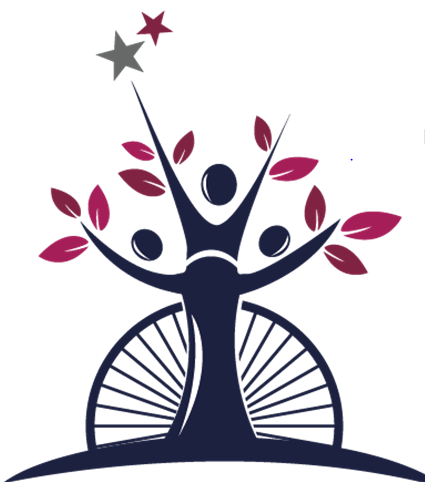 If you have any questions around the new policy, please speak in the first instance to your child’s class teacher. Yours sincerely, Miss V Gorton Principal Off the treeMember of Inclusion Team informed and consequence given. (working alone)Parents contacted.On the wheelTime out issued in the classroom for 5 minutes Children then encouraged to get back onto the trunk and leaves.Trunk of the treeClass teacher provides a warning but children encouraged to get back onto the leaves. Leaves of the treeEveryone begins the day on the leaves The top of the treeRecognition of excellent learning behaviourMember of Inclusion team StarsContinually excellent learning behaviour – sent to an Assistant PrincipalBeyond the starsOutstanding behaviour  - sent to Principal and celebrated with a certificate – parents also notified